« Âge du Bronze, Âge de Guerre »Violence organisée et expressions de la force au IIe millénaire avant J.-C.Ajaccio-Porticcio, 14-17 octobre 2020Fiche d’inscription auditeurA retourner avant le 01/09/2020àLaboratoire régional d’archéologie - 6 cours du Général Leclerc - 20000 Ajaccio Pour tout renseignement : lra@lra-corse.fr ou 06-18-65-59-12NOM……………………………………………………………………………………………............................................PRENOM………………………………………………………………………………………............................................ORGANISME DE RATTACHEMENT………………………………………………………......................................TEL……………………………………………………………….MAIL…………………………………………………………………Jour d’arrivée……………………........………………………………………………….........................................Jour de départ…………………….......………………………………………………….........................................(Barrer les mentions inutiles)EXCURSIONSouhaite participer à l’excursion dans le Sartenais (14/10 à 12h) : 			OUI   NONFrais d’inscriptions au colloquePlein tarif : 40 €Tarif étudiant (joindre un justificatif en cours de validité) : 20 € Participation frais divers (pause-café, buffet en soirée, transferts) : 30 €Ces frais, aménagés pour l’inscription selon le statut des participants, sont obligatoires pour l’organisation de la rencontre.HébergementSouhaite être hébergé en demi-pension (repas du midi) sur le lieu du colloque (CCAS Porticcio).Mercredi 14 octobre (50 €) : 							OUI   NONJeudi 15 octobre (50 €) : 							OUI   NONVendredi 16 octobre (50 €) : 							OUI   NONFiche et chèque établit à l’ordre du LRA sont à envoyer au : Laboratoire régional d’archéologie-LRA-Hélène Paolini-Saez6 cours du Général Leclerc20000 AjaccioVirement bancaire : voir RIB ci-dessousPour tout renseignement : lra@lra-corse.fr ou 06-18-65-59-12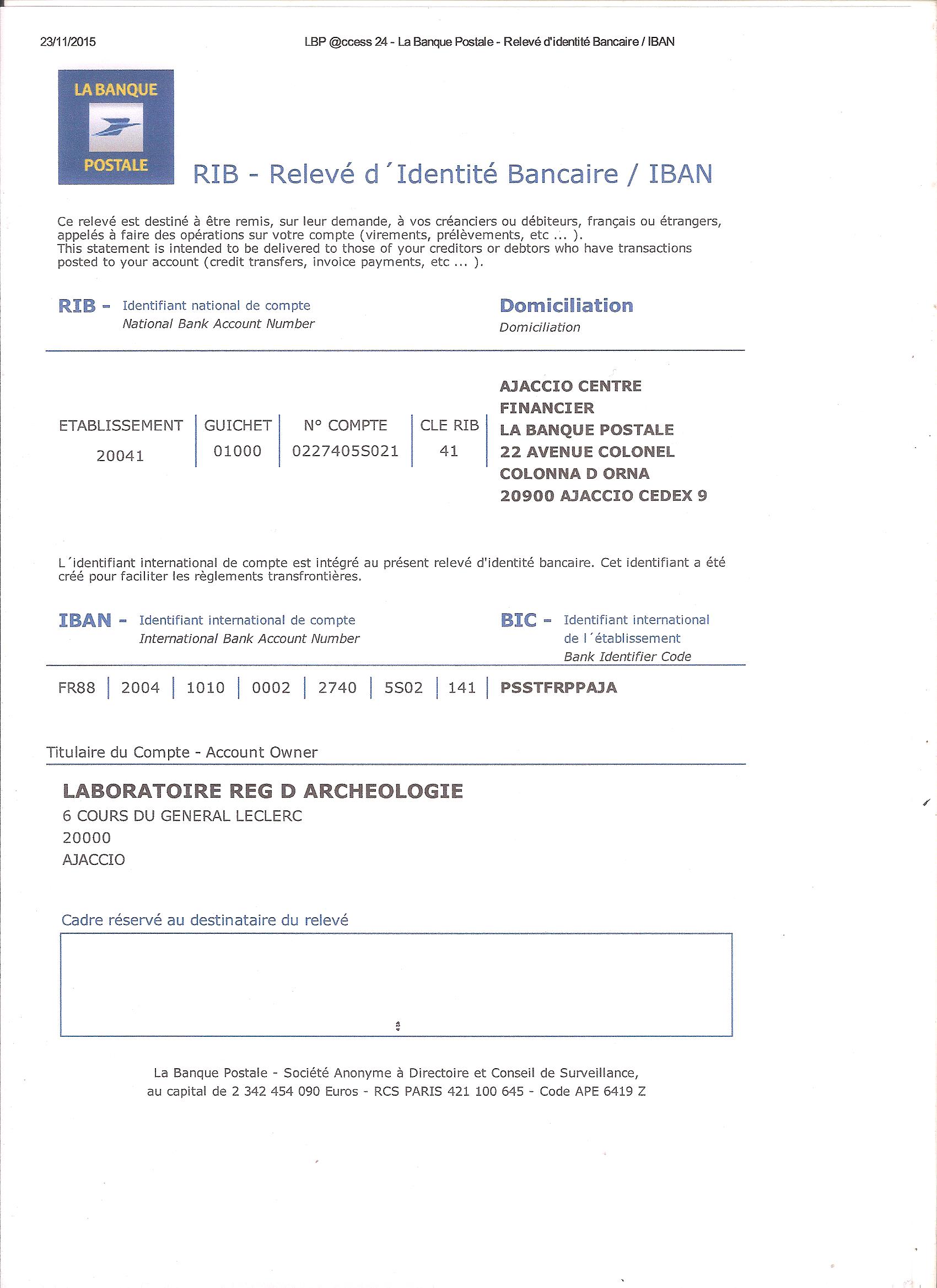 Total des frais (en €) : 